Środa – 20.05Starannie wytnij wszystkie zwierzątka 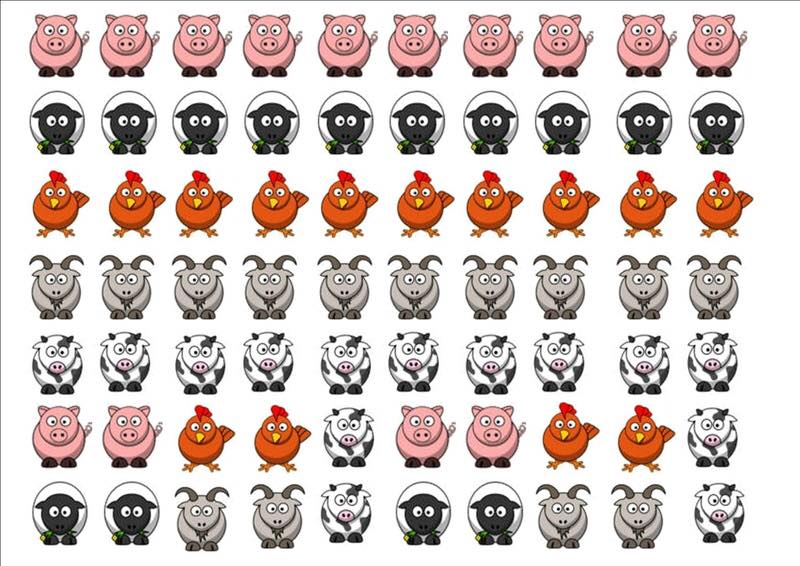 Wycięte zwierzątka układaj według wzoru:Po wykonaniu tych zadań możesz układać własne wzory, wykorzystując inne zwierzątka .Powodzenia 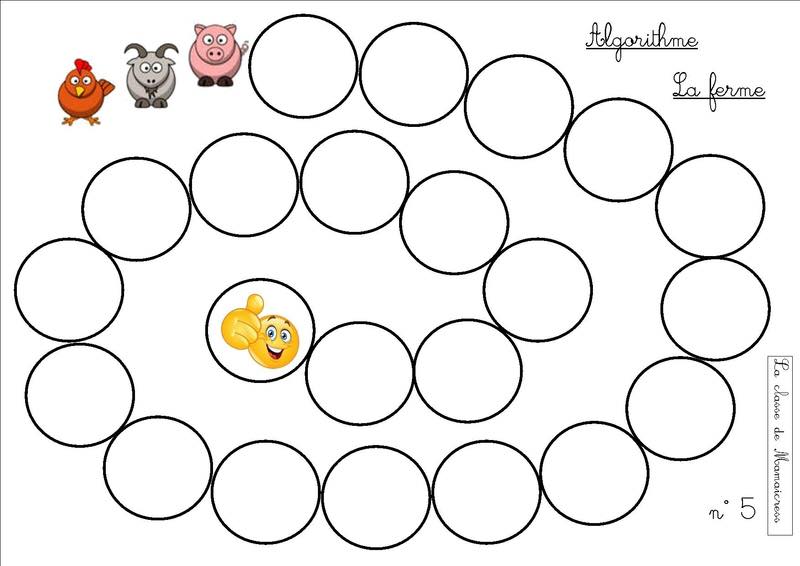 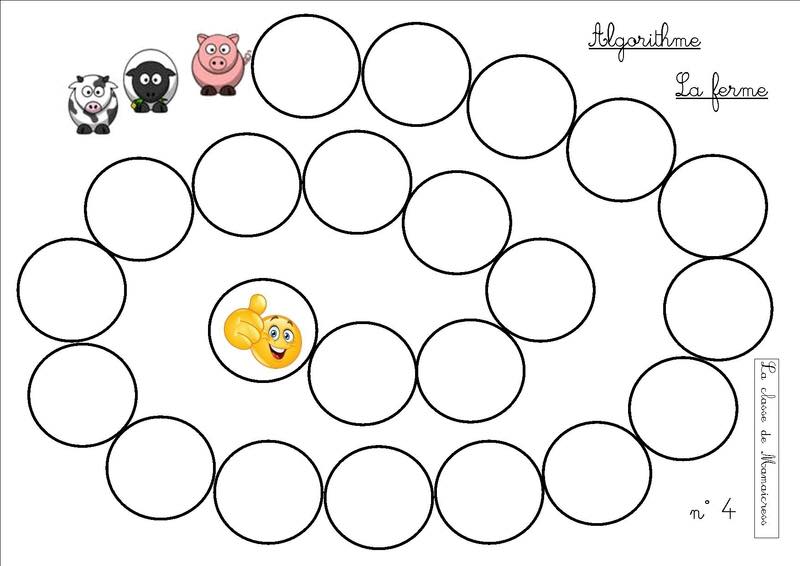 